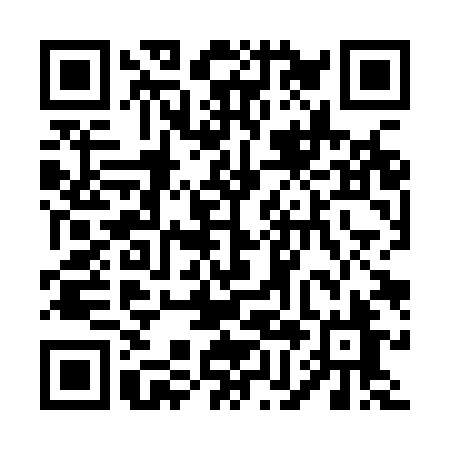 Ramadan times for Avigna, ItalyMon 11 Mar 2024 - Wed 10 Apr 2024High Latitude Method: Angle Based RulePrayer Calculation Method: Muslim World LeagueAsar Calculation Method: HanafiPrayer times provided by https://www.salahtimes.comDateDayFajrSuhurSunriseDhuhrAsrIftarMaghribIsha11Mon4:544:546:3512:244:256:156:157:5012Tue4:524:526:3312:244:266:176:177:5113Wed4:504:506:3112:244:276:186:187:5314Thu4:484:486:2912:244:286:196:197:5415Fri4:464:466:2712:234:296:216:217:5616Sat4:444:446:2512:234:306:226:227:5717Sun4:424:426:2312:234:326:246:247:5918Mon4:394:396:2112:234:336:256:258:0119Tue4:374:376:1912:224:346:266:268:0220Wed4:354:356:1712:224:356:286:288:0421Thu4:334:336:1512:224:366:296:298:0522Fri4:314:316:1312:214:376:306:308:0723Sat4:294:296:1112:214:386:326:328:0824Sun4:264:266:0912:214:396:336:338:1025Mon4:244:246:0712:204:406:356:358:1126Tue4:224:226:0512:204:416:366:368:1327Wed4:204:206:0312:204:426:376:378:1528Thu4:174:176:0112:204:436:396:398:1629Fri4:154:155:5912:194:446:406:408:1830Sat4:134:135:5712:194:456:416:418:2031Sun5:105:106:551:195:467:437:439:211Mon5:085:086:531:185:477:447:449:232Tue5:065:066:511:185:487:457:459:253Wed5:045:046:501:185:497:477:479:264Thu5:015:016:481:175:507:487:489:285Fri4:594:596:461:175:517:497:499:306Sat4:574:576:441:175:527:517:519:327Sun4:544:546:421:175:537:527:529:338Mon4:524:526:401:165:547:537:539:359Tue4:494:496:381:165:557:557:559:3710Wed4:474:476:361:165:567:567:569:39